Náhradní filtr WSG 600-1Obsah dodávky: 4 kusySortiment: K
Typové číslo: 0093.0688Výrobce: MAICO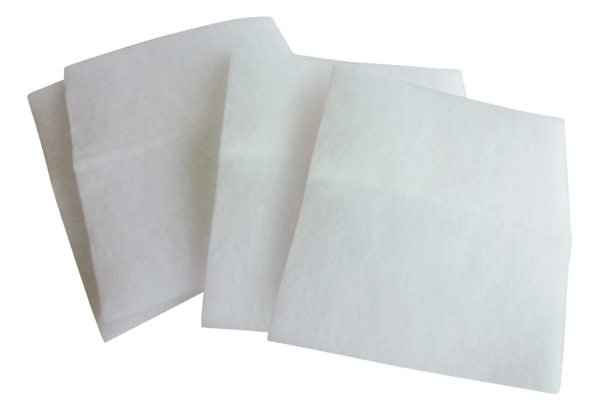 